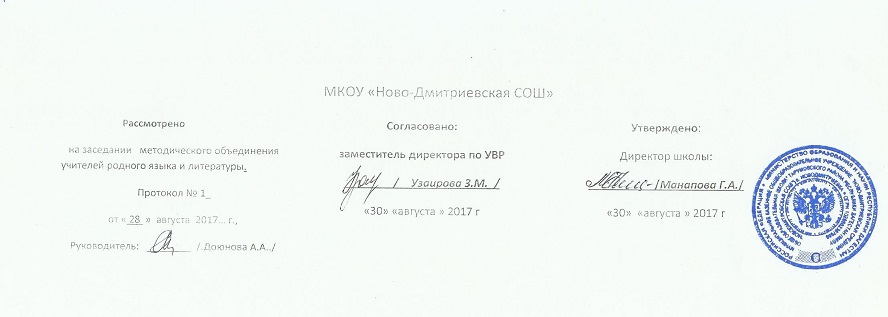    Рабочая программа«Ногайский язык и литература»5 классПояснительная запискаИзучение любого языка имеет огромное значение в жизни как отдельно взятого человека, так и в жизни общества в целом, т. к. человек-это составляющая часть любого общества. Знание же родного (ногайского) языка играет огромную роль в жизни народов нашей многонациональной  РЕСПУБЛИКИ ДАГЕСТАН, т. к. она преследует цели сближения и сплочения народов, живущих в КЧР взаимопроникновения их культур.     Владение  своим языком воспитывает уважительное отношение к своим истокам, гордость за свой народ. Знание языка предполагает почтительное отношение к самобытности другого нарда, к его культуре, языку, традициям, в конечном счете, способствуя упрочению дружбы народов, соседствующих на сказочной земле наших предков, которые всегда учили молодое поколение терпеливому, толерантному отношению к  другому языку, нравам.Данная программа рассчитана на обучение родному (ногайскому)языку учащихся 5-11 классов многонациональных школ.                      Она преследует основные содержательные линииОсновные содержательные линииПервая содержательная линия- коммуникативные умения, вторая- языковые знания и навыки оперирования ими, третья- социокультурные знания и умения. Указанные содержательные линии находятся в тесной взаимосвязи.Основной линией следует считать коммуникативные умения, которые отражают результат овладения ногайским языком на данном этапе обучения.Формирование коммуникативных умений предполагает овладение языковыми средствами, а также навыками оперирования ими в процессе чтения и письма. Таким образом, языковые знания и навыки представляют собой часть названных выше сложных коммуникативных умений.Формирование коммуникативной компетенции неразрывно связано и с социокультурными знаниями. Все три указанные содержательные линии взаимосвязаны, и отсутствие одной из них нарушает единство уч. предмета «Ногайский язык».                    Цели обученияВ процессе изучения ногайского языка реализуются следующие цели:      Формирование умений общаться на ногайском языке с учетом речевых возможностей и потребностей младших школьников; элементарных коммуникативных умений в говорении, аудировании, чтении и письма;      Развитие личности, речевых способностей, внимания, мышления, памяти ,воображения школьника; мотивации к дальнейшему овладению ногайским языком;      Освоение элементарных лингвистических представлений, доступных младшим школьникам и необходимых для овладения устной и письменной речью на ногайском языке;Приобщение детей к новому социальному опыту с использованием ногайского языка: знакомство школьников с миром сверстников, с детским фольклором и доступными образцами ногайской худ. литературы; воспитание дружелюбного отношения к представителям других национальностей;Формирование речевых ,интеллектуальных и познавательных способностей школьников.             Общеучебные  умения, навыки и способы деятельностиНа данной ступени обучения предусматривается развитие общеучебных умений, навыков и способов деятельности в следующих пределах: умение соотнести графический образ слова с его звуковым образом, опираться на языковую догадку в процессе чтения; наблюдение, сравнение и элементарный анализ языковых явлений –звуков, букв, буквососчетаний, слов, словосочетаний и предложений. У школьников формируется умение действовать по образцу и по аналогии при составлении собственных высказываний в пределах обозначенной тематики; умение списывать слова, предложения, текст на ногайском языке, а также выписывать из него и (или) вставлять в него или изменять в нем слова в соответствие с решаемой учебной задачей; умение пользоваться двуязычным словарем учебника и др.Результаты обучения представлены в требованиях к уровню подготовки оканчивающих начальную школу и содержат три компонента: знать/понимать- перечень необходимых для усвоения каждым учащимся знаний; уметь- владение конкретными умениями и навыками; выделена также группа умений, кот-ми ученик может пользоваться во внеучебной деятельность- использовать приобретение знаний и умения в практической деятельности и в повседневной жизни.                                              Предметное содержание речи       Знакомство. Моя семья и я (члены семьи, их возраст, внешность, их профессии).Любимое домашнее животное. Мой дом/квартира/ комната. Праздники: день рождения, Новый год. Игрушки, одежда. Мои друзья(имя ,возраст, внешность, характер, увлечения ,семья).Времена года, погода. Любимое время года. Мои увлечения. Выходной день(в зоопарке, цирке), каникулы. Моя школа/классная комната. Школьные принадлежности, учебные предметы.       Родная страна (общие сведения, названия, столица, крупные города),литературные персонажи популярных детских книг, небольшие простые произведения детского фольклора(стихи, песни, сказки).                               Языковые знания и навыки(практическое усвоение).                                               Графика и орфография        Все буквы алфавита, основные буквосочетания и звукобуквенные соответствия. Основные правила чтения и орфографии. Написание наиболее употребительных слов, вошедших  в активный словарь.                                             Фонетическая сторона речи      Адекватное произношение и различие на слух всех звуков и основных звукосочетаний ногайского языка. Соблюдение норм произношения гласных и согласных звуков: долгота и краткость гласных ,ударение в слове, особенно в сложных словах и в предложении; интонация утвердительного, вопросительного(с вопросительным словом и без него) и побудительного предложения..                                      Лексическая сторона речи     Лексические единицы обслуживающие ситуации  общения в пределах тематики начальной школы, в объеме для двустороннего усвоения: простейшие устойчивые словосочетания, оценочная лексика и реплики-клише как элементы речевого этикета, отражающие особенности культуры родного языка.                                   Грамматическая сторона речи      Основные коммуникативные типы предложения: повествовательное, вопросительное, по будительное. Общий и специальный вопрос. Вопросительные слова. Порядок слов в предложении. Утвердительное и отрицательное предложения.
Предложения с простым глагольным сказуемым, простым именным и составным глагольным сказуемыми. Безличные предложения. Нераспространенные и распространенные предложения.                     ТРЕБОВАНИЯ К УРОВНЮ ПОДГОТОВКИ УЧАЩИХСЯ ОСНОВНОЙ ОБЩЕОБРАЗОВАТЕЛЬНОЙ ШКОЛЫ   В результате изучения ногайского языка ученик должен знать/понимать:    алфавит, буквы, основные буквосочетания, звуки изучаемого языка;     основные правила чтения и орфографии изуч. языка;     особенности интонации основных типов предложений;     название страны, столицы, крупных городов, рек, озер и т.д.;     имена наиболее известных персонажей детских литературных произведенийна  ногайском языке;     читать наизусть рифмованные произведения детского ногайского фольклора;     понимать на слух речь учителя, одноклассников, основное содержание облегченных текстов с опорой на зрительную наглядность;    участвовать в элементарном этикетном диалоге(знакомство, поздравление, благодарность, приветствие);     Расспрашивать собеседника, задавая вопросы(Кто? что? где? когда?) и отвечать на них;     Кратко рассказывать о себе, своей семье ,друге;     Составлять небольшие описания предмета ,картинки(о природе, о школе)по образцу;     Читать вслух текст, построенный на изученном языковом материале, соблюдая  правила произношения и соответствующую интонацию;      При чтении про себя понимать основное содержание небольших текстов(не более 0,5 стр.),посильных по содержанию и языковому материалу, пользуясь в случае необходимости двуязычным словарем;      Списывать текст на ногайском языке ,выписывая из него и(или) вставлять в него в соответствии с решаемой учебной задачей;      Писать краткое поздравление(с днем рождения, с Новым годом)с опорой на образец;             Использовать приобретенные знания и коммуникативные умения в практической деятельности и повседневной жизни для:   Устного общения с носителями ногайского языка в доступных младшим школьникам пределах; развития дружелюбного отношения с представителями других национальностей;         Преодоление психологических барьеров в использовании ногайского языка как средства общения;    Более глубокого сознания некоторых особенностей родного языка.                                                   ЦЕЛИ ОБУЧЕНИЯ   Изучение ногайского языка и лит-ры в основной школе направлено на достижение следующих целей:Развитие речевой ,языковой, социокультурной, компенсаторной, учебно-познавательной компетенции.  Речевая компетенция-развитие коммуникативных умений в 4 основных видах речевой деятельности(говорении, аудировании, чтении, письме).   Языковая компетенция- владение новыми языковыми средствами(фонетическими,орфографическими,лексическими,грамматическими)в соответствии с темами, сферами и ситуациями общения, отобранными для основной школы; освоение знаний языковых явлений изучаемого языка ,разных  способах выражения мысли на родном и изучаемом языках.  Компенсаторная компетенция-развитие умений выходить из положения в условиях дефицита языковых средств, для получения передачи информации.   Учебно-познавательная компетенция-дальнейшее развитие общих и специальных учебных умений; ознакомление с доступными учащимся способами и приемами самостоятельного изучения языков и культур, в том числе с использованием новых информационных технологий.    Развитие и воспитание у школьника понимания важности изучения ногайского языка в современном мире и потребности пользоваться им как средством общения, познания, самореализации и социальной адаптации; воспитание качеств настоящего гражданина, патриота; развитие национального самосознания, стремления к взаимопониманию между людьми разных сообществ, толерантного отношения к проявлениям иной культуры.                                       Результаты обучения Результаты обучения ногайскому языку и литературе в 6 классах изложены в разделе «Требования к уровню подготовки учащихся»,который полностью соответствует стандарту. Требования направлены на реализацию личностно-ориентированного подхода ;освоению учащимися интеллектуальной и практической деятельности; овладение знаниями, востребованными в повседневной жизни, значимыми для социальной адаптации личности, ее приобщения к ценностям национальной культуры.   Рубрика «Знать/понимать» включает требования к учебному материалу, который усваивают и воспроизводят учащиеся 6 классов.   Рубрика «Уметь» включает требования, направленные на творческий подход развития речи (расспрашивание, объяснение, изучение, описывание, сравнивание, анализирование и оценивание, проведение самостоятельного поиска необходимой информации, умение ориентироваться в несложном тексте, делать краткие сообщения на ногайском языке)   В рубрике «Использовать приобретенные знания и умения в практической деятельности и повседневной жизни»представлены требования ,выходящие за рамки учебного процесса и нацеленные на решение разнообразных жизненных задач.                                                   Структура и содержание курса    В основу  отбора текстов для чтения и осмысления положены следующие общие критерии:     -соответствие высоким духовным и эстетическим стандартам гуманитарного образования.     - эмоциональная ценность  произведения,      - опора на читательский опыт учащихся, на достижения предыдущего этапа литературного развития.        Кроме того, при отборе текстов учитывался один из следующих критериев:       -национальная педагогическая традиция обращения к данному прозведению;       - способность  произведения апеллировать к жизненному опыту учащихся;       - психологические и интеллектуальные возможности, интересы и проблемы уча-щихся определенной возрастной группы.        В соответствии с требованиями Федерального государственного образовательного стандарта основного общего образования программа ориентирована на основе учащи-мися следующих умений:        -  видеть нравственную и эстетическую ценность художественного произведения;       -  определять этическую, нравственно – философскую, социально – историческую проблематику произведения;       -  воспринимать на смысловом и эмоциональном уровне произведения различного уровня сложности;       -  воспринимать и характеризовать текст как произведение искусства, как худо-жественное целое, с учетом его специфики;       -  давать интерпретацию прочитанного на основе личностного восприятия; отбирать произведения для чтения;       -  использовать сведения по истории и теории литературы при истолковании и оценке изученного художественного произведения;       -  выразительно читать художественные произведения (с листа и наизусть);        -  грамотно строить развернутые аргументированные высказывания различных форм и жанров, владеть всеми видами пересказов;       -  выполнять письменные работы различного характера, писать сочинения разных жанров; Метапредметными результатами  изучения курса «Литература»  является формирование универсальных учебных действий (УУД).       Регулятивные УУД:      -  самостоятельно формулировать проблему (тему) и цели урока; способность к целе-полаганию, включая постановку новых целей;      -  самостоятельно анализировать условия и пути достижения цели;      -  самостоятельно составлять план решения учебной проблемы;      -  работать по плану, сверяя свои действия  целью, прогнозировать, корректировать свою деятельность;       -  в диалоге с учителем вырабатывать критерии оценки и определять степень успеш-ности своей работы и работы других в соответствии с этими критериями. Предметными результатами изучения курса «Литература» является сформулирован-ность следующих умений:    На необходимом (базовом) уровне:       -  осознанно воспринимать и понимать фольклорный текст; различать фольклорные и литературные произведения, обращаться к пословицам, поговоркам, фольклорным образам в различных ситуациях речевого общения, сопоставлять фольклорную сказку и её интерпретацию средствами других искусств (иллюстрация, мульпликация, художественный фильм);      -  выделять нравственную проблематику фольклорных текстов как основу для разви-тия представлений о нравственном идеале народа, для формирования представлений о национальном характере;      -  видеть черты национального характера в героях сказок и былин, видеть черты на-ционального характера других народов в героях народов эпоса;      -  выбирать фольклорные произведения для самостоятельного чтения;      -  использовать малые фольклорные жанры в своих устных и письменных высказыва-ниях;      -  выразительно читать сказки и былины, соблюдая соответствующую интонацию «устного высказывания»;      -  пересказывать сказки, используя в своей речи художественные приемы, характер-ные для народных сказок;  Календарно-тематическое планированиеНогай   тил -5классКалендарно-тематическое планирование Тувган тил 5кл5класс -адабиат№п/п     Содержаниекол-во часпланируемые   результатыформа занятийпроведениеуроковпроведениеуроков№п/п     Содержаниекол-во часпланируемые   результатыформа занятийпланфактраздел1название раздела1Тувган Эл акында кенъес.Баска тиллердинъ соьзлерин ана тилине карыстырув -ол тилдинъ ярлылыгы.хабарлавоьз алдына ис04.10раздел1тил-аьдемлер катнасувынынъ энъ маьнели амалы. 4-нши класста оьткелерди кайтарув1Тувган Эл акында кенъес.Баска тиллердинъ соьзлерин ана тилине карыстырув -ол тилдинъ ярлылыгы.хабарлавоьз алдына ис04.10     2Соьз биригуьви акында анълатув1соьз биригуьви мен ялгыз соьздинъ арасындагы баскалыкты анълатувбегитуьв коьнигуьв.++06.09      3Соьз биригуьвдинъ туьзилиси1сорав иертуьвши соьзден иершен соьзге салынады=//=//=11.09     4 Йыйма.Хабар,сорав эм тавыслав йыймалар112.09     5Хабар,сорав эм тавыслав йыймалар.1билимлерин  теренлетуьванълатпа диктант18.09     6Йыймадынъ бас муьшелери.Подлежащее.119.09    7Сказуемое.1йыймадынъ негизитаблица25.09   8Йыймадынъ иершен муьшелери. Айыргыш.127.09     9 Йыймадынъ иершен члени.Толтыргыш1толтыргыш акында билим беруьв,туьсим келистеги тол-китап пан ис02.10       10   Аьл.1аьл акында ,ол сказуемоеге ие-рип эм билдиргн аьректтинъ заманын,орнын,кебин билдиредикоьнигуьвлер толтырув эм схема бойынша йыйма туьзуьв.04.10      11Иершен муьшелерди кайтаралав1йыймадынъ бас эм иершен муьшелери акында билим.бегитуьвсхама ман ис   12Узын эм кыска йыймалар1йыймалар акында билим беруьвкитап пан ис13-14Бир тукымлы членли йыймалар.2билимлерин теренлетуьв//-//15-16Уьндев2маьне беруьв//-//                   Кабатлы йыйма                   Кабатлы йыйма33333   17  Кабатлы йыйма1кабатлы эм кабатсыз йыймадынъ туьзилисисынав йосыгы ман                  18Тиркевишли кабатлы йыймалар1ама,тек,неге,а тиркевишли каб.йыйма акында билим беруьвпроектор  19Кайтаралав1токтав белгилерин дурыс салув//-//   20                                                   Тувра соьз1тувра соьз эм автордынъ соьзипроектор    21Токтав белгилери1токтав белгилерин дурыс салувсхема туьзуьв       3Диалог1маьне беруьв,диалогты язувтворчестволык куллык       4Тергев диктант1боьликти кайтаралавсынав диктант3Фонетика, графика эм орфография28        1Соьйлем сеслердинъ ясалувы1соьйлем муьшелери акында эм олардынъ сес ясавда катнасувытаблица ман исСес эм аьрип3         1   сес эм аьрип1билимлерин теренлетуьвкитап пан ис         2Тартык эм созык сеслер1ясалувындагы баскалыклар ман таныстырувтувдыртпа куллык         3Бегитуьв1билимлерин бегитуьвкитап пен исСозык сеслер эм олардынъ дурыс язылувы6        1а-аь ,э-е сеслер1созыклардынъ дурыс язылувын кайтарувтаблица ман ис        2о-оь созыклар10-оь созыклардынъ дурыс язылувын анълатув//-//       3у-уь созыклар1у-уь созыклардынъ айтылувын эм дурыс язылувын анълатувтаблица ман ис      4и эм ы созыклар1и эм ы созык.айтылувы эм дурыс язылувы//-//      5Созык.айтылувда эм язылувда туьсип калувлары1созык сеслердинъ туьсип калувлары акында анълатув//-//      6Бегитуьв1Сингармонизм законы4      1Сингармон.законы1созык сеслердинъ усасыувы-сингармон.законы акында билим бередикитап пен ис      2Сингармон.законына бойсынмайтаган соьзлер1соьзлердинъ с/з бойсынмавлары акында анълатув//-//      3С/З бойсынмайтаган соьзлердинъ дурыс язылувы1билимлер беруьвоьз алдына ис      4Бегитуьв1с/з акында алган билимлерин кайтарув эм бегитуьв «тувган эл адбияты» ман исТартык сеслер3      1Тартык сеслер1билгенлерин теренлетуьв,тартык.янъыравык эм сагыр косакларытаблица ман ис      2Тартык сеслердинъ доьнуьви1доьнуьвлер акында маьне беруьвдидактикалык материал      3Бегитуьв1доьнуьвлерин .эм дурыс язылув. бегитуьвкитап пен исКайтаралав1алган билимлерин  тергевтешкеруьв диктантАлфавит2Алфавиттинъ историясы акында,ногай алфавитин кайтаралавкитап пен исЯ,е,ё,юаьриплердинъ сеслери эм дурыс язылувы2Й сесли коспа сеслерди билдиретаган я,е,ё,юаьриплердинъ басында,ортасында,сонъында язылувытаблица ман исБувын1билим теренлетуьв,ашык эм ябык бувын//-//Соьз коьшируьв  правилолары1билим теренлетуьвойынлы куллык  «Ким тез,ким дурыс»Ургы1ногай тилинде ургыдынъ орныпроекторКайтаралав2баьри кесек бойынша кайтаралав эм бегитуьв.китаптеги соравлар бойынша.Тергев куллык1диктант4Лексика6        1Соьздинъ маьнеси.1соьздинъ маьнеси акында билим беруьвсоьзликлер мен ис        2Коьп маьнели соьзлер1соьзликлер мен таныстырув//-//        3Омонимлер1бирдей айтылып.ама баска маьнеди анълататаган соьзлер мен таныстырувтаблица ман ис        4Синонимлер1туьрли соьзбен айтылып ортак маьнеди анълататаган соьзлер мен          таныстырув                 хат яздырув        5Антонимлер1карсы маьнели соьзле мен таныстырувдурбатлар ман ис      6Тергев  куллык1диктант5Соьздинъ тизими,соьз ясалувы.дурыс язылувы9      1Соьздинъ  тамыры2соьздинъ тамыры акында билим беруьвкитаптеги сынав материал      2Соьздинъ косымшалары эм онынъ туьркимлери2соьз байлавыш,соьз туьрлендиргиш,соьз ясавыш косышалартаблица ман ис      3Сеслердинъ доьнуьви1тамырдынъ сеслерининъ доьнуьвин коьрсетуьвсоьзлик диктант      4Тергев  куллык1диктант      5Янъылыслар уьстинде ис1 кайтарув.       6Байланыслы сулыпларын оьстируьв1изложение  язув       7Йыл бойынша оьткенлерди кайтаралав1алган билимлерин тергевдерис-зачёт№ п/п            Содержаниек-во часовпланируемые  результатыформа занятийдата проведения урокадата проведения урока№ п/п            Содержаниек-во часовпланируемые  результатыформа занятийпланфакт1Кайтаралав1Н.Х.Ш-ол  уьйкен  байлыклекция08.09     2    эртеги «карлыгаш  пан  ширкей»1кустынъ аьдемге пайдалы экенин коьрсетуьвхабарлав15.09   3Бала  йырлары:ким айтты?как-как,каргалар1соьйленисли,анълавлы,тез окув сулыпларын оьстируьвоьз алдына ис22.09  5айтувлар,такпаклар,юмаклар1олар бизим соьзлерди ярасыклы этедилердискусия29.09  6тил  оьстируьв1 «мен эртегилерди не уьшин суьемен»ой язба06.10  7   Х.Булатуков «Куьн тувды»1революциядынъ баьтирлерининъ куьресуьви акындахабарлав  8Ф.А.Абдулжалилов «Асантай тавда»2язувшыдынъ яшав йолы,тексттинъ маьнеси**  9 -10Асантайдынъ  келбети1план  туьзуьвхабарлав  11Ф.А.Абдулжалилов «Соьнмей  янар»1яттан окып  уьйретуьвоьз алдына ис  12Р.Керейтов «Куьреске берилген яшав»1М.Санглибаевтинъ акыл-ойынынъ кепленуьвин коьрсетуьвхабарлав  13Ф.А.Абдулжалилов «Аьдем»1Тувган Элди явдан коршалав,Аталыкты суьйуьв-**  14С.И.Капаев «Элге кара яв шапканда»1баьри кесек бойынша  15С.Заляндин «Йылы хабар»,  «Енъуьв уьшин»1**  16В.Нежинский «Йигитлик деген эне сол»1**  17П.Йвирка «Билбил»1**  18К.О.Темирбулатова «Айтшы,анам»1яшав йолы,яттан окув сулыпларын оьстируьвоьз алдына ис  19Тил оьстируьв  «Енъуьв куьни»1кишкей-ой язба  20Окыганларды  тамамлав1тема бойынша оьткенлерди кайтарувоьз алдына ис  21З.Кайбалиев «Айданлы Теркум каналы ман»1кыска кепте язувшыдынъ яшав йолы ман танысув,ногай данъылды суьвретлевлекция  22С.И.Капаев «Аьдем -аьдемге йолыгар»1текстти кесеклерге боьлип,кезуьв мен окувоьз алдына ис  23 «Атадынъ колы»1ятлавды  суьйленисли эм дурыс окувдискусия  24 литература  теориясы1суьвретлев акында маьне беруьвхабарлав  25К.Б.Оразбаев «юреклерде,ойларда…»1тенълестируьв,тил ярасыклы амаллароьз алдына ис  26М.Керимов «Анам»1хабар туьзуьв,йырлап уьйренуьвхабарлав  27Т.Керейтова «Берк саклансын тынышлык»1наьсипли болар уьшин баьри халкка да тынышлык,дослык керегин,тек кавга кыйынлык аькелуьвин анълатув**  28А.Б.Култаев «Сав бол меним,шоьллигим»1тувган ерлери мен оьктемсуьв сезимлерин теренлетуьвхабарлав 29Тил оьстируьв   «Тувган Элим,разыман»1ярасыклав амалларды язувой язба- миниатюра  30К.Кумратова «Тувган ерим»1Тувган Эл,тувган -оьскен ерлери мен оьктемсуьв,суьювхабарлав  31класстан тыс окув «Икон-Халк»1яттан дурыс окув сулыбын оьстируьвоьз алдына  32Оьз алдыларына ислев1карточкалар ман ис**  33Йыл бойынша оьткенлерди кайтаралав1билимлерин теренлетуьв  34Дерис-зачет1билимлерин тергев